Supplementary MaterialsElectrocatalytic activity of cobalt tris(4-nitrophenyl)corrole for hydrogen evolution from waterHAI CHEN, DONG-LAN HUANG, MD SAHADAT HOSSAIN, GUO-TIAN LUO* and HAI-YANG LIU*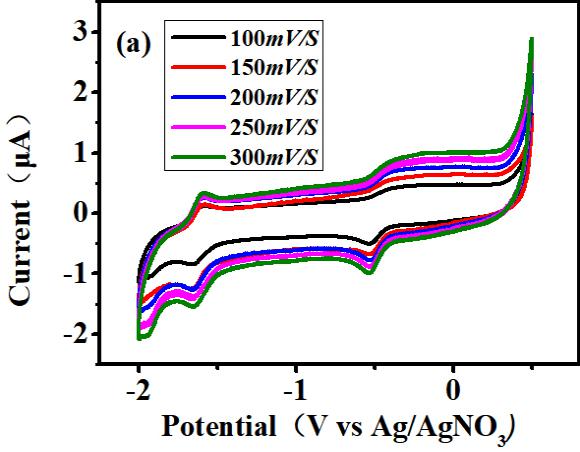 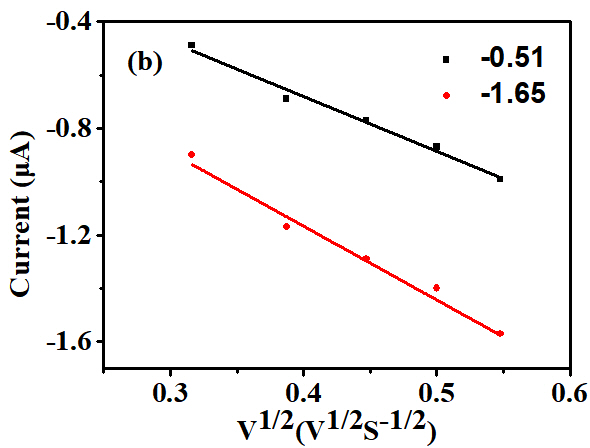 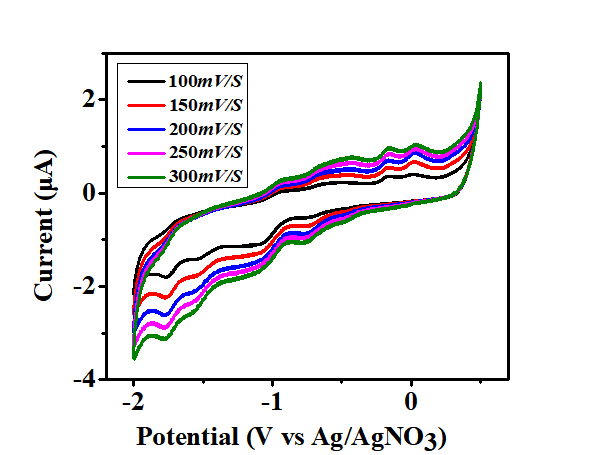 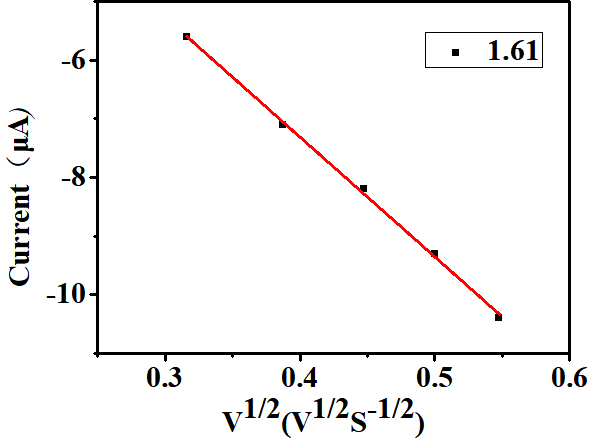 Figure S1. Scan rate dependence of precatalytic waves for 2.42 μM solution of complexes 1 and 2 (0.1 M n-Bu4N]ClO4) at scan rates from 100 to 300 mV/s.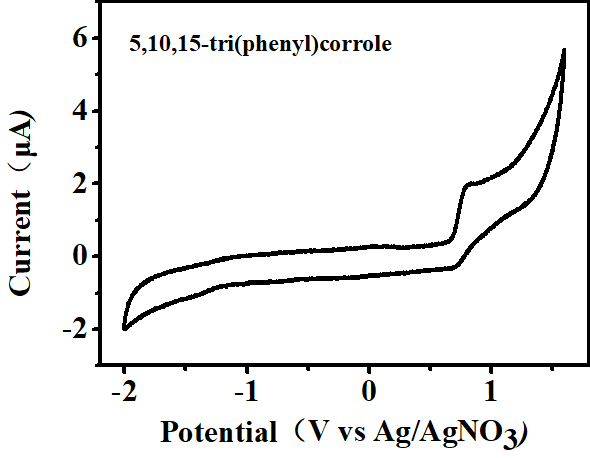 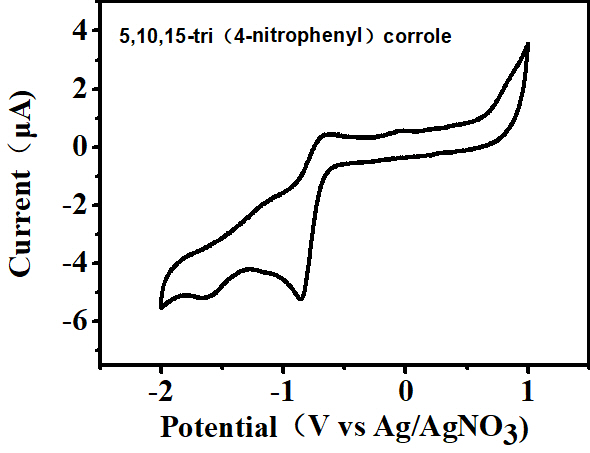 Figure S2. CV of ligand (2.56 μM). GC working electrode (1 mm diameter), Pt counter electrode, Ag/AgNO3 reference electrode, scan rate 100 mV/s.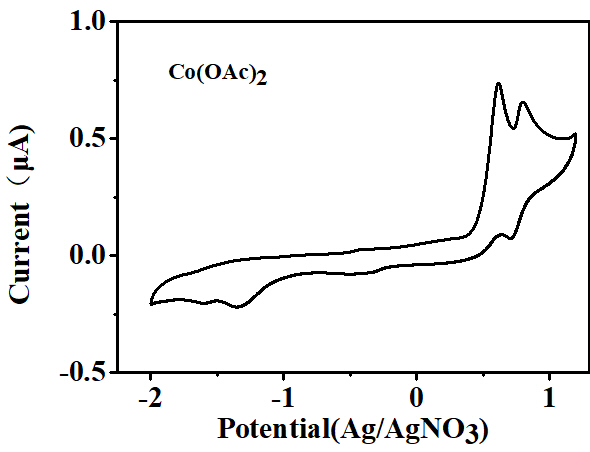 Figure S3. CV of Co(OAc)2 (2.56 μM). GC working electrode (1 mm diameter), Pt counter electrode, Ag/AgNO3 reference electrode, scan rate 100 mV/s.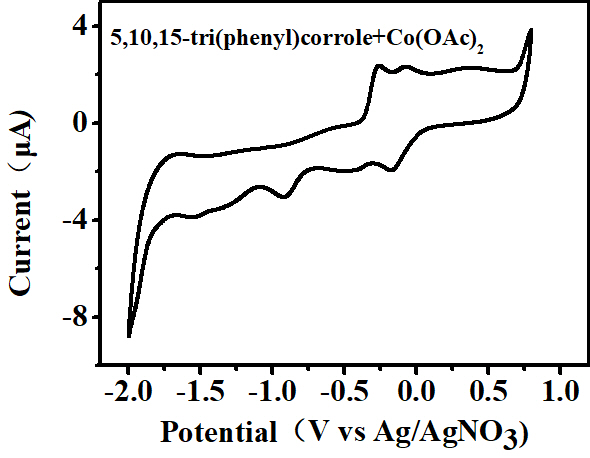 Figure S4. CV of the mixture of compound 1 (2.56 μM) and Co(Ac)2 (2.56 μM). GC working electrode (1 mm diameter), Pt counter electrode, Ag/AgNO3 reference electrode, scan rate 100 mV/s.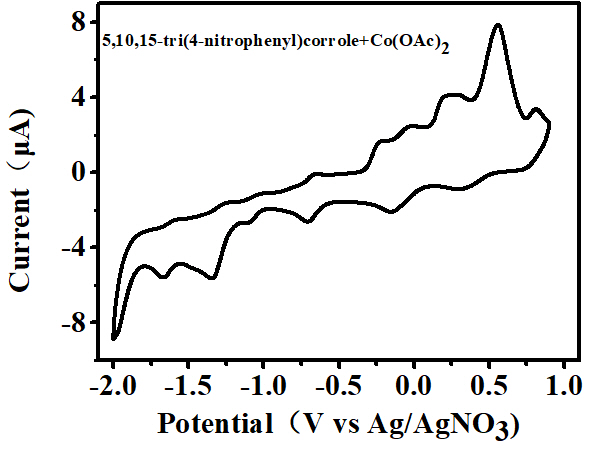 Figure S5. CV of the mixture of compound 2 (2.56 μM) and Co(Ac)2 (2.56 μM). GC working electrode (1 mm diameter), Pt counter electrode, Ag/AgNO3 reference electrode, scan rate 100 mV/s.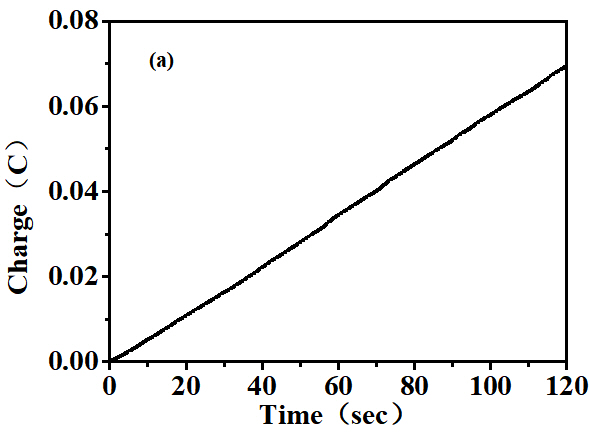 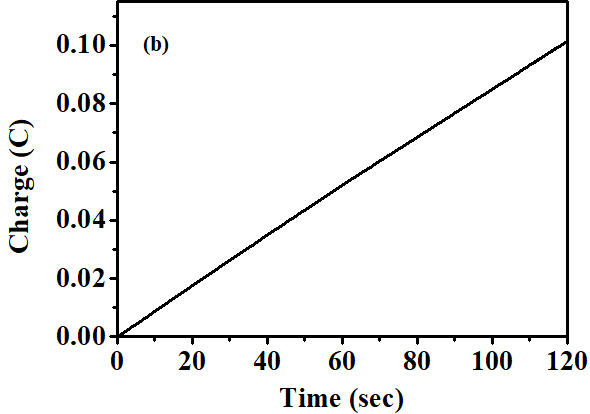 Figure S6. Complexes 1 (a) and 2 (b) charge buildup of 0.25 M buffer at pH 7.0 under -1.45 V vs. Ag/AgCl.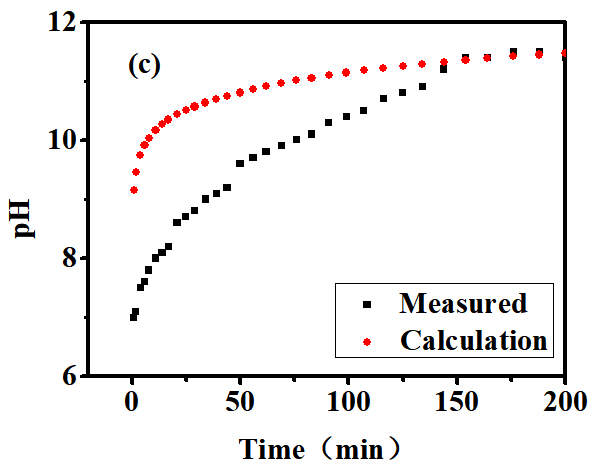 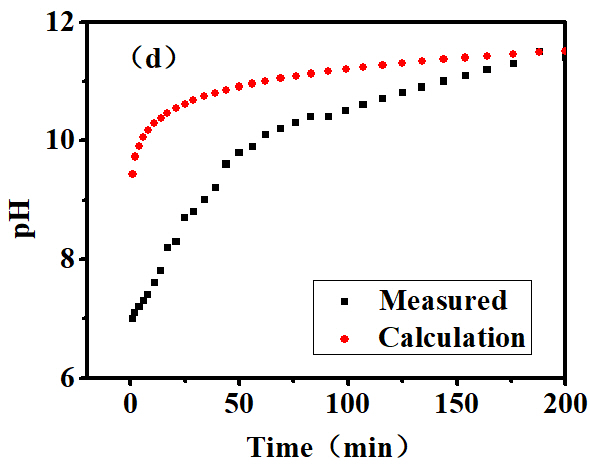 Figure S7. Complexes 1 (c) and 2 (d) measured (black) and calculated (red) pH changes assuming 90.7% and 91.8% Faradic efficiency of complexes 1 and 2 during electrolysis. The theoretical pH change over time can be calculated by the equation of  where I = current (A), t = time (s), F = Faraday constant (96485 C/mol), V = solution volume (0.04 L).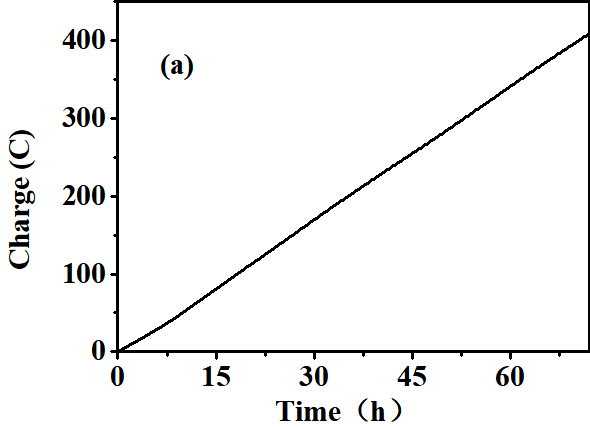 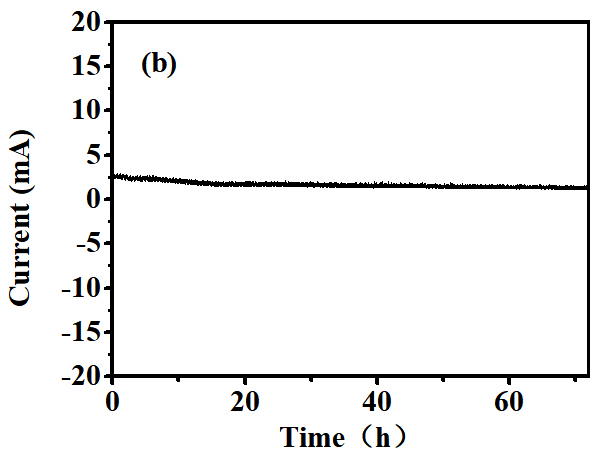 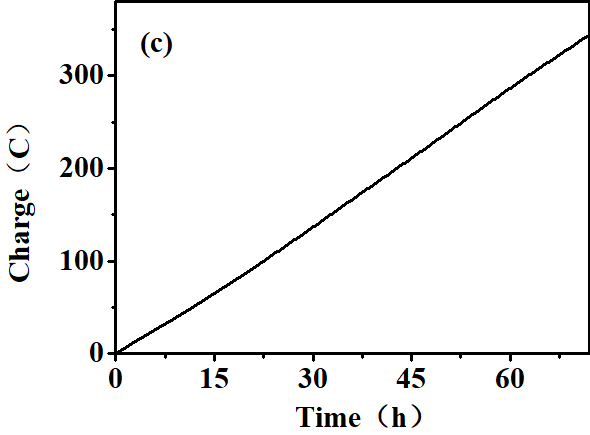 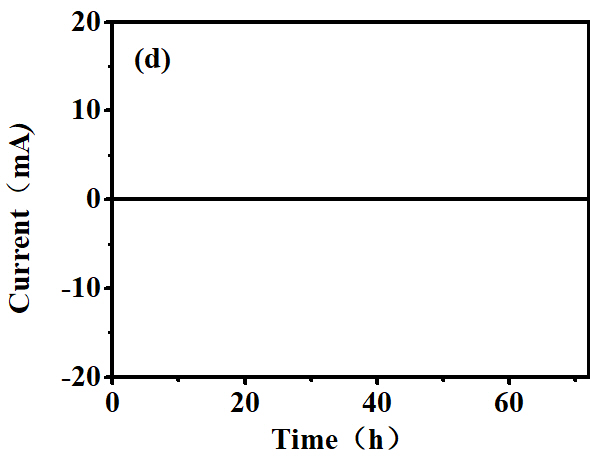 Figure S8. Complexes 1 (a) and 2 (c) extended controlled potential electrolysis of each 0.01 μM 1, 2 and 3 showing charge buildup versus time with an applied potential of -1.45 V vs. Ag/AgCl. Complexes 1 (b) and 2 (d) catalytic current obtained upon controlled potential electrolysis with each 0.01 μM 1 and 2. Conditions: 0.25 M buffer solution, pH 7.0, GC working electrode (1.25 cm2), Ag/AgCl in saturated KCl reference electrode, Pt wire counter electrode, 72 h.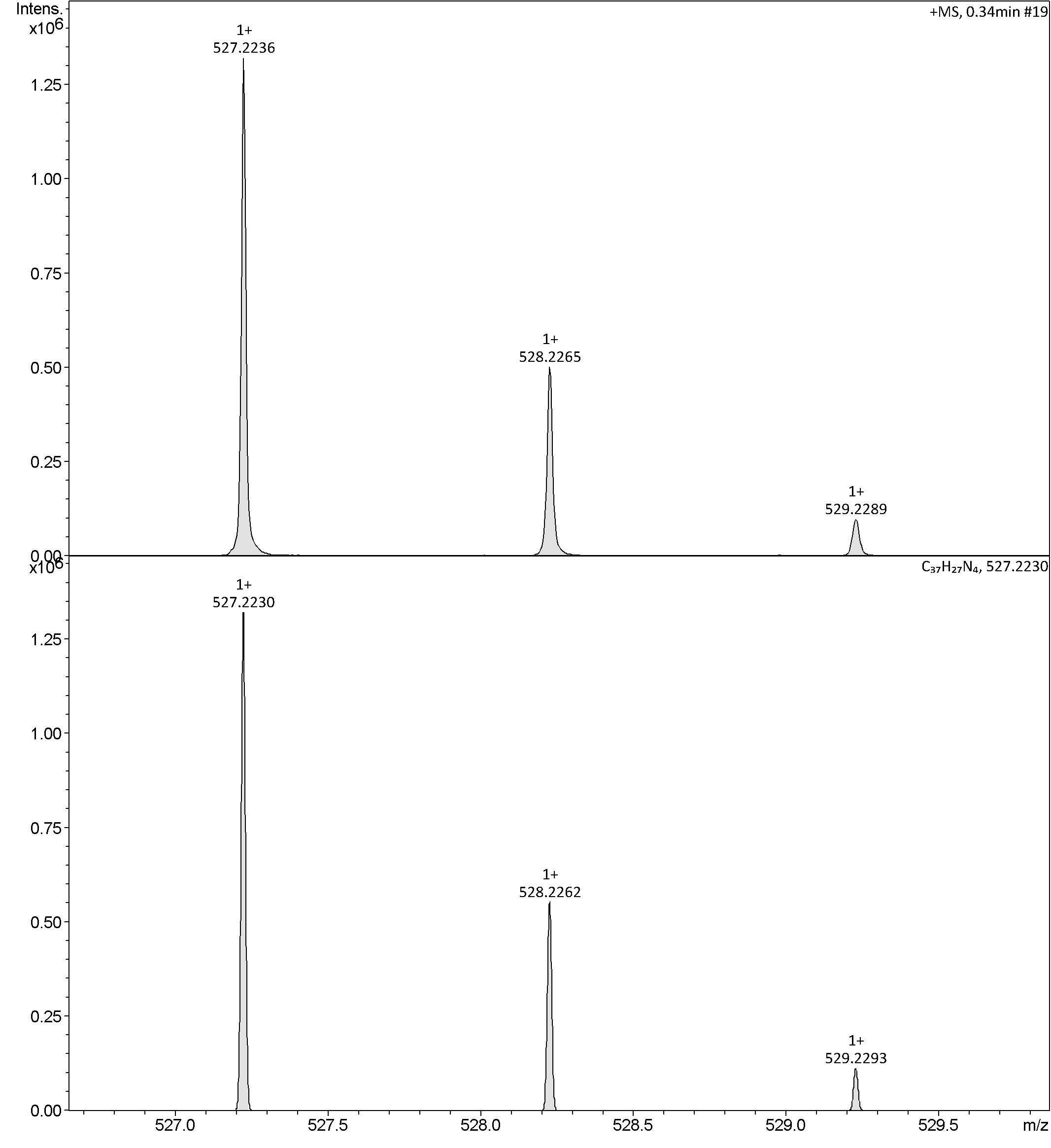 Figure S9. HR-MS spectra of 5,10,15-tris(phenyl)corrole.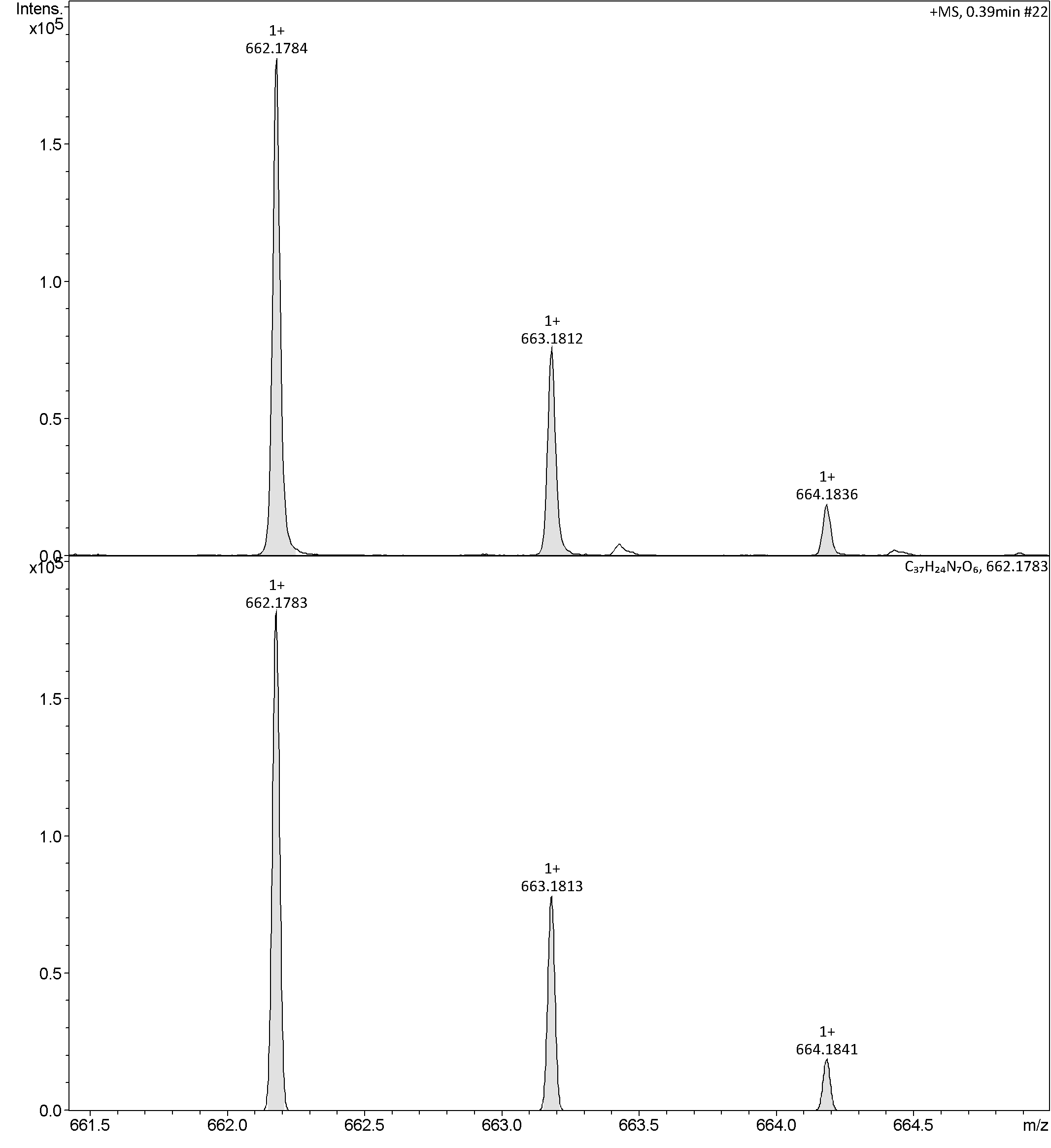 Figure S10. HRMS spectra of 5,10,15-tris(4-nitrophenyl)corrole.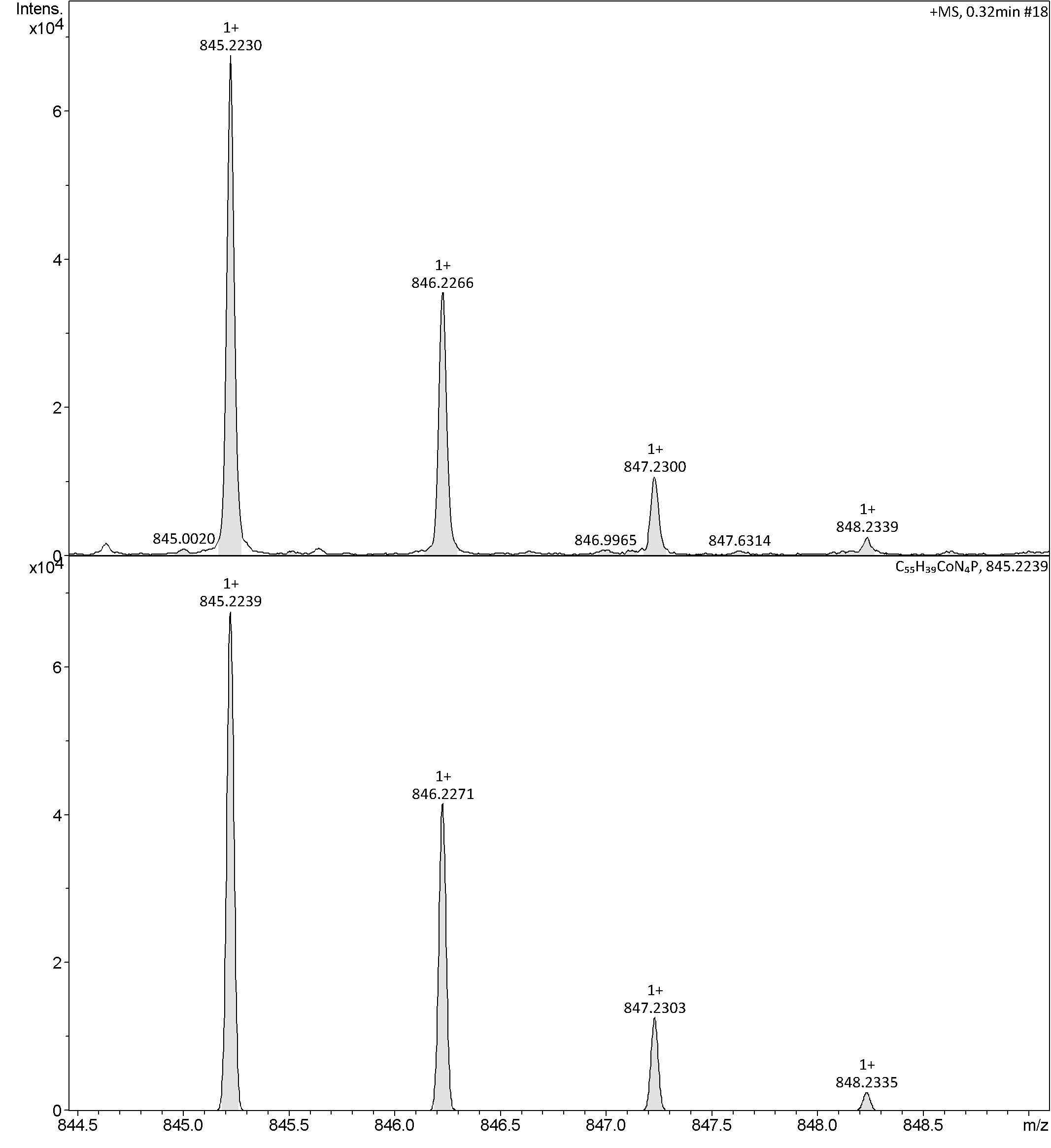 Figure S11. HRMS spectra of complex 1.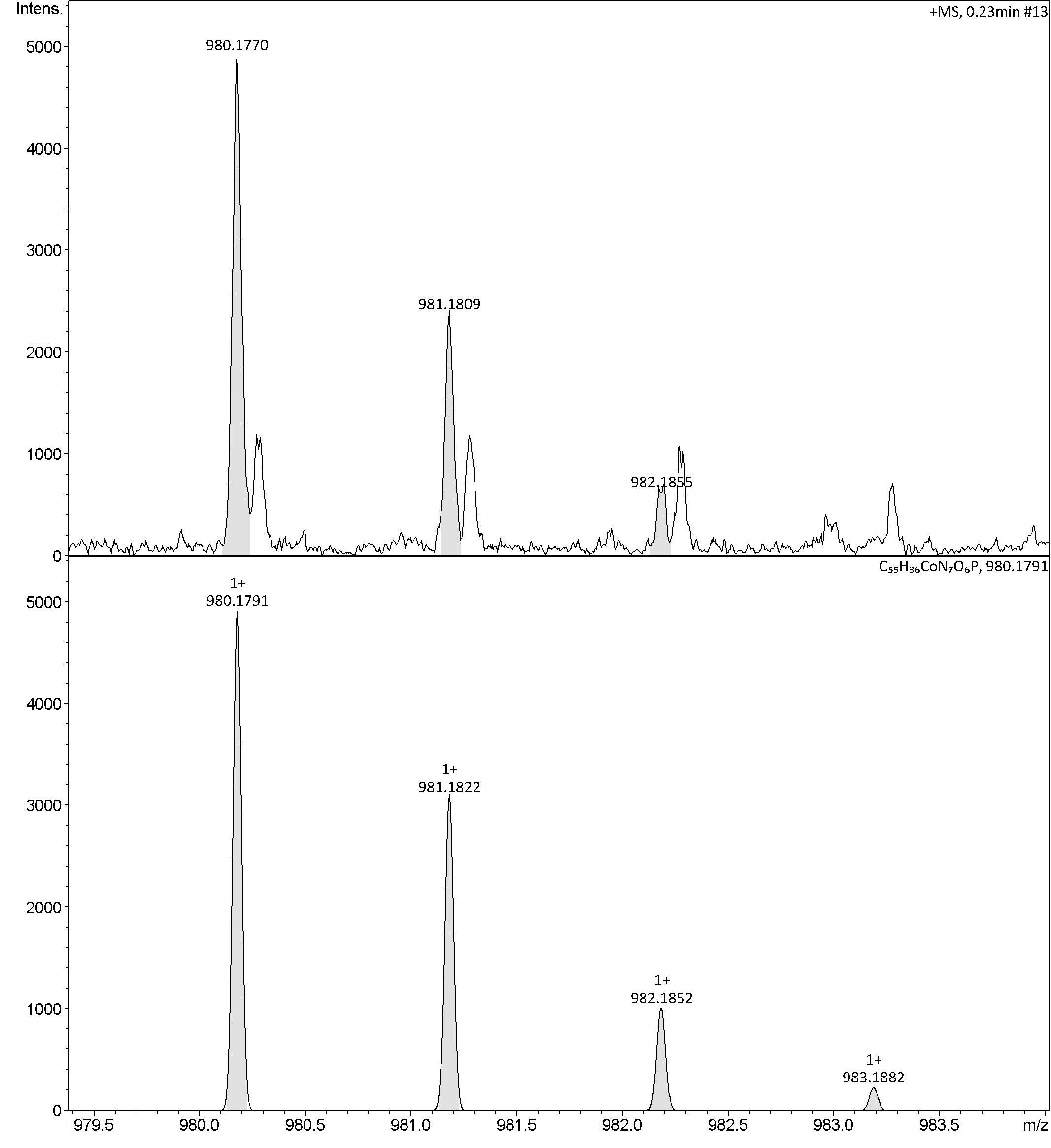 Figure S12. HRMS spectra of complex 2.Eq. S1. The calculation of TOF complex 1 (DMF)Eq. S2. The calculation of TOF complex 2 (DMF)Eq. S3. The calculation of TOF complex 1 (buffer, pH 7.0)Eq. S4. The calculation of TOF complex 2 (buffer, pH 7.0)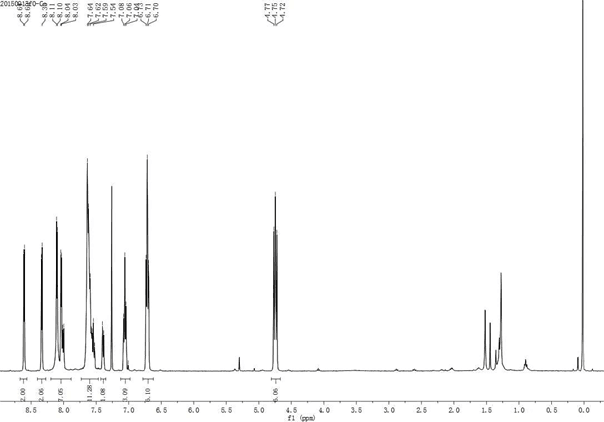 Figure S13. 1H NMR spectra of complex 1.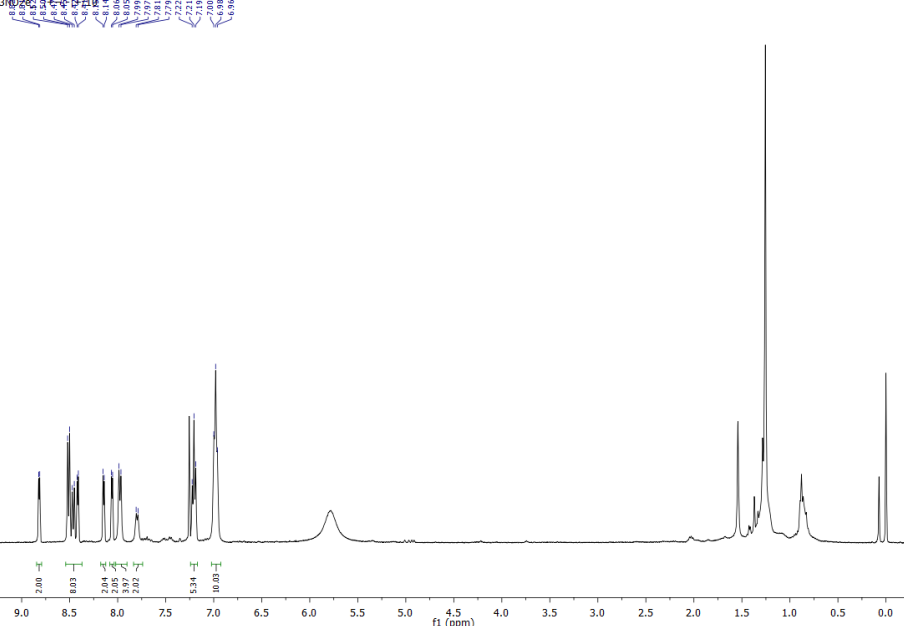 Figure S14. 1H NMR spectra of complex 2.